ПРАВИТЕЛЬСТВО САХАЛИНСКОЙ ОБЛАСТИРАСПОРЯЖЕНИЕот 1 августа 2022 г. N 473-рОБ УТВЕРЖДЕНИИ ИТОГОВ КОНКУРСА СОЦИАЛЬНЫХ ПРОЕКТОВНА ПРЕДОСТАВЛЕНИЕ ГРАНТОВ В ФОРМЕ СУБСИДИЙ В 2022 ГОДУ(СОЦИАЛЬНО ОРИЕНТИРОВАННЫЕ НЕКОММЕРЧЕСКИЕ ОРГАНИЗАЦИИ)В соответствии с подпунктом 2.8.2.2 Положения о конкурсе социальных проектов на предоставление грантов в форме субсидий, утвержденного постановлением Правительства Сахалинской области от 01.12.2017 N 561, и на основании решения конкурсной комиссии конкурса социальных проектов на предоставление грантов в форме субсидий (протокол от 17 июня 2022 года):1. Признать победителями конкурса социальных проектов на предоставление грантов в форме субсидий социально ориентированные некоммерческие организации с последующим финансированием социальных проектов согласно приложению к настоящему распоряжению.2. Опубликовать настоящее распоряжение на официальном сайте Губернатора и Правительства Сахалинской области, на "Официальном интернет-портале правовой информации".Исполняющий обязанности председателяПравительства Сахалинской областиВ.В.АленьковПриложениек распоряжениюПравительства Сахалинской областиот 01.08.2022 N 473-рПОБЕДИТЕЛИКОНКУРСА СОЦИАЛЬНЫХ ПРОЕКТОВНА ПРЕДОСТАВЛЕНИЕ ГРАНТОВ В ФОРМЕ СУБСИДИЙ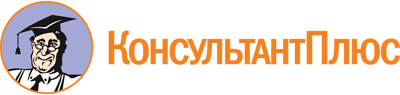 Распоряжение Правительства Сахалинской области от 01.08.2022 N 473-р
"Об утверждении итогов конкурса социальных проектов на предоставление грантов в форме субсидий в 2022 году (социально ориентированные некоммерческие организации)"Документ предоставлен КонсультантПлюс

www.consultant.ru

Дата сохранения: 10.12.2022
 N пп.Наименование получателя грантаНазвание проектаРазмер гранта (руб.)1.Некоммерческое Партнерство "Бригантина"Забота о море997987,02.Региональная общественная организация "Центр помощи людям с ограниченной возможностью"Специализация людей с ограниченными возможностями здоровья для работы в минитипографии "Лучи добра" РОО "Центр помощи людям с ограниченной возможностью", г. Корсаков487560,03.Сахалинская Региональная Спортивная Общественная Организация "Федерация Армейского рукопашного боя"Герой Отечества - Виктор Дудкин730200,04.Региональное отделение Общероссийского общественного движения по увековечению памяти погибших при защите Отечества "Поисковое движение России" в Сахалинской областиДорогами августа 1945-го2955000,05.Сахалинская областная организация Общероссийской общественной организации ветеранов "Российский союз ветеранов"Герои земли Сахалинской954000,06.Сахалинское региональное отделение Общероссийской общественной организации "Ассоциация юристов России"Антикоррупционное просвещение молодежи420000,07.Автономная некоммерческая организация "Конно-спортивный клуб "Анива"Верхом к успеху, 3!912055,08.Автономная некоммерческая организация Центр социальной адаптации и реабилитации "Жизнь"НКО "Планета 65"723043,289.Региональная Молодежная общественная организация "Волонтерский клуб "Мы вместе"Наука в социуме510908,8210.Автономная некоммерческая организация Сахалинская Патронажная Служба "Родные Люди"Сувенирная мастерская: на стыке новых технологий845770,011.Сахалинская региональная общественная организация "Братство Александра Невского"Сахалинский путь Иннокентия Вениаминова945037,012.Региональная общественная организация "Сахалинская федерация волейбола""Под сахалинским небом" - фестиваль пляжного волейбола2999200,013.Южно-Курильская местная общественная организация "Клуб молодежных идей"Территория развития1000000,014.Общественная организация "Региональная национально-культурная автономия татар Сахалинской области""Шестнадцатый культурно-спортивный праздник Сахалинский Сабантуй 2022", посвященный 75-летию Сахалинской области1200000,015.Территориальное общественное самоуправление "Костромское"Летний триумф993396,016.Автономная некоммерческая организация Центр поддержки и развития социально ориентированных проектов "Территория успеха"ДОБРОволец871583,017.Региональная общественная организация "Сахалинское областное отделение Общероссийской общественной организации "Союз журналистов России"Областной журналистский конкурс имени А.П.Чехова на лучшие материалы и проекты, посвященные 75-летнему юбилею Сахалинской области909788,018.Долинская местная организация инвалидов Общероссийской общественной организации "Всероссийское общество инвалидов" (ВОИ)Самбо, как сегмент культурного наследия, для детей с ограниченными возможностями здоровья908754,019.Смирныховская местная общественная организация инвалидов "Стремление"Семейный уголок469540,020.Автономная некоммерческая организация "Сахалинский центр общественного контроля и просвещения в сфере жилищно-коммунального хозяйства "ЖКХ Контроль"Привлечение сельской молодежи к развитию ТОСов Анивского района820000,021.Автономная некоммерческая организация "Спортивно-туристский клуб "Первопроходец"Мой родной край1064824,40Итого21718646,5